CI/2021/10Circolare  Campionato  Societario Coppie Open e FemminileRegionale / Qualificazione 2023Sede di Gara Quozienti di Ammissione alla Serie B da definire                                                                                         CIRCOLARE    DI    SVOLGIMENTO                             Svolgimento :  FASE  UNICA – DOMENICA 11 DICEMBRE – ore 15.15 controllo coppie. Modalità di svolgimento : Le coppie partecipanti giocheranno 2 sessioni di Howell da 20 board. (totale 40 board)Arbitro : Cosimo D’Apolito. Inizio della prima sessione  H. 15,30 con 10,00 minuti di pausa tra le 2 sessioni. Ogni sessione durerà circa h. 2,40. Intorno alle 21,00 è previsto il termine della competizione a cui seguiranno gli opportuni conteggi. Ogni coppia dovrà presentarsi munita di due copie della Carta delle Convenzioni correttamente e compiutamente compilate (dal sito FIGB si possono scaricare modelli in bianco)Un tesserato che abbia già giocato nel Nazionale ,esclude dalla selezione nazionale la coppia, per cui giocherà solo per il regionale. Comitato Regionale della Campania 	Circolare  	                                                     Pagina 1 Il  Comitato Regionale Campania si riserva di modificare la formula di gioco in caso di sopraggiunte variazioni del numero delle coppie partecipanti.    Prestiti     Il giocatore di qualsiasi categoria ,tra quelle ammesse può essere ceduto per essere schierato in coppia di una differente altra ASD mediante : Prestito. La quota prestito è fissata in € 0,00 (zero ovvero gratuito) per giocatore. Negli stessi termini dell’iscrizione, il modulo di cessione dei prestiti, debitamente compilato e firmato dal Presidente dell’ASD cedente, deve essere tenuto agli atti dall’Affiliato cessionario. Nulla-osta. Qualora il giocatore in oggetto sia tesserato con tessera primaria per l’ASD “A” e tesserato normale per l’ASD “B”, può essere schierato dall’ASD “B”. Il modulo di cessione in nulla-osta, debitamente compilato e firmato dal Presidente dell’ASD cedente, deve essere tenuto agli atti dall’Affiliato cessionario. Comitato Regionale della Campania 	Circolare  	                                                     Pagina 2 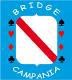 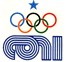 : Circolo Via pozzuoli 84La coppia prima classificata, che ne abbia diritto, acquisirà il titolo  di Campione La coppia prima classificata, che ne abbia diritto, acquisirà il titolo  di Campione La coppia prima classificata, che ne abbia diritto, acquisirà il titolo  di Campione Regionale di Società  Femminile e Open 2022.Il Campionato è valido per la qualificazione alla serie B fase Nazionale del 2022,il numero di coppie che acquisiranno il diritto a partecipare alla fase Nazionale Il Campionato è valido per la qualificazione alla serie B fase Nazionale del 2022,il numero di coppie che acquisiranno il diritto a partecipare alla fase Nazionale Il Campionato è valido per la qualificazione alla serie B fase Nazionale del 2022,il numero di coppie che acquisiranno il diritto a partecipare alla fase Nazionale È da definireÈ da definire